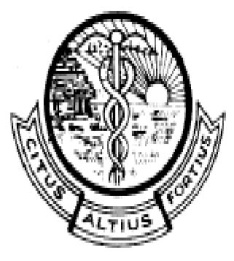 TERMS & CONDITIONS PURCHASE OF LAB ITEMS FOR COLLEGE OF NURSING, SCB MCH CUTTACK 2019-2020OFFICE OF THE SUPERINTENDENT, & HOSPTIAL, (HEALTH & F.W. DEPTT., GOVT. OF ORISSA)Tel. No.: 0671 – 2414080Fax No. : 0671 – 2414147Bid Reference :CENTRAL STORE, S.C.B. MEDICAL COLLEGE & HOSPITAL, CUTTACKDATE OF COMMENCEMENT OF THE BID DOCUMENT 	Dt. 07.08.19 to 28.08.19 							    11AM to 4PMLAST DATE & TIME OF RECEIPT OF BID DOCUMENTS	:   30.08.2019 till 12.30 P.M.DATE OF OPENING OF BID DOCUMENT			:  30.08.2019 at 4P.M.PLACE OF OPENING OF BID DOCUMENTS                                 Office of the Superintendent,		AND					    S.C.B. Medical College Hospital,ADDRESS FOR COMMUNICATION						AND						RECEIPT OF BID DOCUMENTSSECTION –INOTICE INVITING TENDERTender Reference No. SCBMCH/2019-20/LAB. EQUIP.		TENDERS ARE INVITED FROM ELIGIBLE BIDDERS AS PER THE ELIGIBILITY CRITERIA FOR SUPPLY OF LAB ITEMS TO COLLEGE OF NURSING SCB MCH CUTTACK    SuperintendentSCB MCH, CuttackSECTION -IIIMPORTANT INSTRUCTIONS TO BE NOTED CAREFULLY BY THE TENDERERSSECTION –IIITERMS AND CONDITIONS FOR SUPPLY & INSTALLATION OF LAB ITEMS  FOR DEPARTMENT COLLEGE OF NURSING SCB MEDICAL COLLEGE HOSPITAL CUTTACK1.1	Sealed tenders will be received till 30.08.2019(date) up to 12.30 P.M. (time) by the office of the Superintendent SCB Medical College Hospital–Cuttack. Any tender received after the due date & time will be rejected / returned to the sender unopened. The tenders will be received through Regd. Post / Speed Post onlyThe prospective bidders may attend and clarify any doubts on the terms and conditions of the bid document.1.2	The bidder(s) are to submit their tenders in separate sealed covered envelops for technical bid and commercial bid by super scribing Cover “A” (Technical Bid)&Cover “B” (Price Bid) and both the sealed covers should be put into a third outer Cover, which should be super scribed as “SUPPLY & INSTALLATION OF LAB ITEMS FOR COLLEGE OF NURSING, SCB MEDICAL COLLEGE& HOSPITAL CUTTACK1.3	The Sealed tenders “Cover A” (Technical Bid) submitted by the tenderers will be opened at the office of the Superintendent,, SCB Medical College, Cuttack on 30.08.2019 (date) at 12.30 PM (time).The tenderer or their duly authorized representatives are allowed to be present during the opening of the tenders if they so like.ELIGIBILITY CRITERIA:2.1. Manufacturing units / Importers/ General Suppliers are eligible to participate in the tender provided, they fulfil the following conditions:Import License (In case of Importer only). In case of importers, they have to furnish the authorization from the manufacturer.Valid ISO certificate (of the Manufacturer)Drug License Certificate for supply of surgical consumables.Preference will be given to the bidders those who have taken parts in all the mentioned item. TECHNICAL BID :Checklist with detail of the documents enclosed in Cover “A” with page number. The documents should be serially arranged and should be securely tied and bound.List of Item (s) Quoted with name of the Make & Model  of the item (s) Tender document fee of Rs. 500/- in shape of Demand Draft/ Money Receipt.Earnest Money Deposit(s) in shape of Demand Draft).Details name, address, telephone no., Fax, e-mail of the manufacturer / authorized distributor / service centre / contract person / office in Odisha Manufacturer’s Authorization (In case the bidder is not the manufacturer). Importers are also required to furnish the  Authorization from the manufacturer.Certificate duly filled by the Auditor / Chartered Accountant that the annual average turnover of the firm in the last 3 financial years (In case of bidders who are authorized distributors of the manufacturer). In case of authorized distributor, they will also have to submit the average annual turnover the manufacturer/importer of the item(s). In case of supply agency, they will furnish the annual turnover certificate of their firm for last three years i.e. 2016-17, 2017-18 & 2018-19.Performance Statement during the last three years towards proof of supply of the equipment(s) /similar equipments mentioned in the schedule of requirement  to any Govt. organization / Corporate Hospitals / PSU Hospitals / UN Agencies. The copy of Purchase orders and certificate from the user should be furnished in support of the information provided in the performance statement.Deviation/No Deviation Statement from Technical Specification & details of technical specification of the product Leaflet/Technical Brochures of the product/item offered.Copy of Import License by the Importer (in case of Importer).Copy of Valid ISO certificate & Drug License certificate.Copy of the up to date GSTN Registration certificate.The Original Tender Booklet with Conditions and the schedules signed by the tenderer at the bottom of each page with his official seal duly affixed.N.B:	Valid means the certificate should be valid on or beyond the date of opening of tender (Cover-A).COVER – B (PRICE BID):4.1	The price to be quoted for medical equipments should be sent in the prescribed price format in a separate sealed cover hereafter called Cover “B” (Price Bid).Cover –B (Price Bid) of the tenderers who qualify in it’s Technical Bid (Cover – A) and complies to tender specification& find to be as per technical  specification in Product in demonstration (if required) will only be opened .4.2.The Cover “B” of tenderers who qualifies in their technical bid, will only be opened at the office of the Superintendent SCB Medical College, Cuttack at a date & time which will be intimated to them.EARNEST MONEY DEPOSIT5.1.	The EMD of the unsuccessful tenderers will be returned back without interest after placement of purchase order to the successful tenderer and EMD of successful tenderer will be returned after submission of performance security(ies).5.2.	The EMD will be forfeited if the tenderer withdraws its tender / furnish forged documents which is found during bid evaluation OR doesn’t sign the contract / doesn’t furnish performance security / doesn’t supply the items (in case of successful bidder) within the stipulated time period.PERFORMANCE  SECURITY & AGREEMENT:6.1	The performance Security should be submitted in shape of Bank Draft/Bank Guarantee from a Nationalized / Scheduled Bank in favour of Superintendent, SCB Medical College, Cuttack payable at Cuttack equal to the amount of 10% of the purchase order value of the item (excluding cost of CMC & taxes) within 21 days of issue of the purchase order.6.2	The agreement will be signed between the supplier, manufacturer and the purchaser and will be kept by the purchaser.6.3	The performance Security Money will be returned back to the tenderer without interest after the expiry of the warranty period i.e. two years after the date of installation.6.4	Security money will be forfeited if there is any violation of the tender terms and conditions.TENDER CONDITIONS :7.1	The details of the medical equipments with specifications are mentioned in Section VI.The firm must clearly mention their specification, special features, upgraded version (if any), detail technical catalogue of the offered model in their tender.7.2	Tenders should be typewritten or computerized and every correction in the tender should invariably be attested with signature by the tenderer with date before submission, failing which the tender will be ineligible for further consideration.7.3	The purchaser shall be responsible only after delivery and due verification, installation and commissioning of the equipment.7.4	The rate per unit shall not vary with the quantum of order placed for destination point.7.5	If there is difference between figures & words, words will be taken into consideration.7.6	In the event of the date being declared as a holiday by Govt. of Odisha, the due date of sale, submission of bids and opening of bids will be the following working day at the scheduled place & time.7.7	The price quoted by the tenderers shall not in any case, exceed the controlled     price, if any, fixed by the Central / State Government / DGS&D and the Maximum Retail Price (MRP). The purchaser, at his discretion, will in such case, exercise the   right of revising the price at any stage so as to confirm to the controlled price or MRP as the case may be.7.8	The rate quoted and accepted will be binding on the tenderer for a period of one year from the date of approval of the rate contract and on no account, any increase in the price will be entertained till the completion of this tender period.7.9	No tenderer shall be allowed at any time on any ground whatsoever to claim revision of or modification in the rate quoted by him. Clerical error / typographical error, etc. committed by the tenderers in the tender forms shall not be considered after opening of tenders. Conditions such as “ SUBJECT TO AVAILABILITY”/“SUPPLIES WILL BE MADE AS AND WHEN SUPPLIES ARE RECEIVED” etc., will not be considered under any circumstance and the tenders of those who have given such conditions shall be treated as incomplete and for that reason, shall be rejected.7.10	If at any time during the period of rate contract, the price of tendered item is reduced or brought down by any law or act of the Central or State Government or the tenderer, the tenderer shall be morally and statutorily bound to inform the purchaser immediately about such reduction in the contracted price. The purchaser is empowered to unilaterally effect such reduction in rate, in case the tenderer fails to notify or fails to agree for such reduction of rate.7.11	Approved rate with terms, conditions & the quoted price of the tender shall remain valid for a period of 12 months from the date of approval.7.12	If the relevant documents / certificates which are required to be furnished along with the tender are written in language other than English, the tendering firm shall furnish English version of such documents.7.13	If any information or documents furnished by the tenderer with the tender papers are found to be misleading or incorrect at any stage the tender of the relevant items in the approved list shall be cancelled and steps will be taken to blacklist the said firm for three (3) years.7.14	Rate should be quoted in Indian Currency, both in words and figures against each item as the payments will be made in Indian currencies only The tenderer shall not quote his own rate for any item other than the item specified in the list. 7.15	Both Cover-A and Cover-B should have an index and page number of all the documents submitted inside that cover.7.16		The requirement of items may increase or decrease depending on the situation.PACKAGING :8.1	All the packaging should be New. The supplier shall provide such   packaging of the goods as is required to prevent their damage or deterioration during transit to their final destination. The packaging shall be sufficient to withstand without any limitation including rough handling during transit, exposure to extreme temperature, salt and precipitation during transit and upon storage.TRANINING & OPERATIONAL MANUAL:9.1	The firm / supplier will provide hands on training to two faculties and two technicians in his own cost for operating / handling the medical equipment(s) at the time of installation of equipment.9.2	The supplier / firm will provide the operation / maintenance manuals  of all equipments to the purchaser at the time of installation.LABELLING :10.1	The equipment supplied must be properly labelled with Sl. No., Model Name, Make & year of Manufacture.ACCEPTANCE OF TENDER AND SUPPLY CONDITIONS:11.1	The Purchaser reserves the right to reject the tenders or to accept the tenders for the supply of the item tendered without assigning any reason thereof.11.2	The Purchaser will be at liberty to terminate the contract either wholly or in part without assigning any reasons thereof.  The tenderers will not be entitled to any compensation whatsoever for such termination.11.3	The supply should be completed within 60 days from the date of issue of purchase order unless otherwise specified. If no supply is received even after  60 days or 88 days with liquidated damage from the date of issue of the purchase orders , such orders will stand cancelled automatically without further notice. Penalties shall also thereafter be applied to the tenderer as specified in clause The approved firm shall also suffer forfeiture of the EMD and Performance Security Deposit.11.4	The tender inviting authority or his authorised representative (s) has the right to inspect the factory of those company who have quoted for the tender, before accepting the rate quoted by them or before releasing any purchase order (s) or at any point of time during the validity period of tender and has also the right to reject the tender or terminate / cancel the orders issued or not to reorder based on the facts brought out during such inspections.11.5	If the supplier fails to complete the supply within the extended period, i.e. 88 days after being allowed by the purchaser, no further purchase order will be placed to the firm for the said item including forfeiture of the Performance security and the concerned firm will be blacklisted for two (2) years from the date of issue of letter for the said item.TERMS OF PAYMENT :12.1	Payments as mentioned above will only be made after keeping the performance security deposit from the supplier, if they have not deposited the same before. Payment will only be made after ensuring signing of the Agreement, undertaking and handing over of warranty papers of equipment and turnkey jobs by the supplier to the purchaser.12.2		No claims shall be made against the purchaser in respect of interest on earnest money deposit or performance security deposit or any delayed payment or any other deposit.12.3	Payments in shape of Draft / Pay Order will preferably be despatched to the supplier by Registered post with A.D or e-payment / on-line transfer.ANNEXURE -ILIST OF ITEMS QUOTED(To be attached with technical bid)ANEXURE-II PRICE SCHEDULEHard & Soft copy of the price bid must be enclosed with the tender mentioned as ‘B’ otherwise tender will be rejected.   Section – IV			   Annexure-ITechnical Specification1Period of Availability of  Tender DocumentFrom  Dt. 07.08.19 to 28.08.19[Downloadable from website: www._scbmch.nic.inIn case of any bid amendment and clarification, responsibility lies with the bidders to collect the same from the above mentioned website before last date of submission of tender document and the tender inviting authority shall have no responsibility for any delay / omission on part of the bidder.2Last date & time for submission of TenderDate: 30.08.2019   Time: up to 12.30 PMAddress of Submission of Bid:The Superintendent,SCB Medical College and HospitalCuttack -753 007, Odisha, India(Through Speed post / Registered post only3Date, time and place of opening of TenderTechnical Bid (Cover A) opening: 30.08.2019 (date), 4 P.M. (time) at the address mentioned above.Financial Bid (Cover B):The date of opening of financial bid will be intimated to the firms found successful in the technical bid evaluation.( Venue is mentioned at  the address mentioned above)(Bidders / authorized representative may remain present at the time of opening of bid)Mode of ProcurementThrough Competitive Bidding Process. The O/o of Superintendent, SCB Medical College & Hospital, Cuttack shall invite tender & evaluate the same. After finalization/approval of the supplier & the rate, the purchase order shall be placed by the Superintendent, SCB Medical College & Hospital, Cuttack.PurchaserSuperintendent , SCB Medical College Hospital-Cuttack, OdishaConsigneeCollege of Nursing, SCB  Medical College& Hospital, CUTTACKDelivery PeriodWithin 60daysfrom issue of the purchase order.Mode of DeliveryBy Air / Road / RailGuarantee / Warranty Comprehensive warrantyincluding all spares, maintenance etc. for a period 01(one) yearsfrom the date of installation & commissioning.Tender Document CostRs. 500/-. The tender document cost is to be submitted in the shape of Bank Draft in favour of SUPERINTENDENT, SCB MEDICAL COLLEGE & HOSPITAL, CUTTACK from any Nationalized/ Scheduled Bank payable at Cuttack or deposit of Rs.500/- in Accounts Section of this hospital on all working days between the scheduled period.Earnest Money Deposit (EMD). The no. of equipment is mentioned in the Schedule of requirementThe Earnest Money Deposit will be paid in the shape of Demand Draft only in favour of SUPERINTENDENT, SCB MEDICAL COLLEGE & HOSPITAL, CUTTACK from any Nationalized/Scheduled Bank and payable at CuttackPerformance SecurityThe selected firm should submit the performance security in shape of Bank Draft /Bank Guarantee, equal to the amount of 10%of the purchase order value (excluding the tax & CMC cost) of the items within 21 days of issue of the purchase order  & the same will be returned back after completion of warranty period. The performance security shall be submitted in shape of BG/DD in favour of the Superintendent, SCB Medical College& Hospital Cuttack Pre-qualification(Eligibility Criteria)Manufacturing units / Importers are also eligible to participate in the tender provided, they haveImport License (In case of Importer only)Valid ISO certificate.Product must be ISO certified if specified in Technical Specification Tenderer (Manufacturer/Importer) should have proof of supply of  equipment(s) mentioned in the schedule of requirement  (executed directly by manufacturer or through distributor) of the  equipment(s) /similar equipments mentioned in the schedule of requirement to any Govt. organization / Corporate Hospitals / PSU Hospitals / UN Agencies and purchase order copies in support of that  in last 3yearsProof of annual average turnoverRs. 50 lakhs per year of the bidder in the lastthree (3) financial years certified by the Chartered Accountant  supported by audited balance sheet/Annual Report.B. Authorized distributors on behalf of the manufacturer are eligible to participate in the tender provided:(i)	They should submit manufacturer’s authorization to transact business on behalf of the manufacturer ii) Proof of supply of  the equipments in the schedule of requirement to any Govt. organization /Corporate Hospitals / PSU Hospitals / UN Agencies and purchase order copies in support of that  in last 3years.12.4	In the event of any dispute arising out of the tender, such disputes would be subject to the jurisdiction of the Civil Court of the concerned District or High Court of Odisha.INSPECTION/TESTING :13.1   The selected supplier shall have to arrange for demonstration of the equipment at the supply point. The purchaser or its nominated representative(s) shall inspect and test the equipments at the supply point to check their conformity to the technical specifications and other details incorporated in the contract.Sl No.ItemSl. No.as pertender Name of the ItemSpecification Remarks(please mentionif there is anydeviation toSl No.Item Sl. No.as per tender Name of the  ItemSpecification Basic Price (Each rate) (In Rs.)GSTTotal costincludingtaxAnnexure: Nursing Foundation LaboratoryAnnexure: Nursing Foundation LaboratoryAnnexure: Nursing Foundation LaboratoryModels & Equipment’s required for Nursing Foundation Laboratory(The items should be S.S. model)Models & Equipment’s required for Nursing Foundation Laboratory(The items should be S.S. model)Models & Equipment’s required for Nursing Foundation Laboratory(The items should be S.S. model)Furniture Furniture SlName of the ItemsQty.1Patient Cots (Adult)62Patient Cots (Child)23Bed side locker84Stool 8Mannequins and ModelsMannequins and Models5Adult male36Adult Female37Child28New-born29CPR1InstrumentsInstruments10Instrument Trays 24ʺ  X 16ʺ610Instrument Trays 14ʺ  X 10ʺ610Instrument Trays 11ʺ  X 09ʺ610Instrument Trays 08ʺ  X 05ʺ611Trays with Cover -Assorted sizes612Bowels with cover 6ʺ Diameter1212Bowels with cover 4ʺ Diameter1213Enema Can 1 litre Capacity413Enema Can ½ litre Capacity414Kidney trays of assorted sizes1515Measuring Jugs 1000 ml615Measuring Jugs 500 ml615Measuring Jugs 250 ml616Assorted size Basins1217Catheter dish with cover418Knife dish with cover619Feeding  Cups620Douche can621Sputum mugs622bed pans623Urinal male624Funnel 4ʺ diameter624Funnel 2ʺ diameter625Jars with covers 12ʺ x  8ʺ2Jars with covers 06ʺ x  04ʺ226Dressing drums  8ʺ x  4ʺ226Dressing drums  12ʺ x  9ʺ227Tub for sitz bath128Sauce pan with lid 1 litre capacity2Sauce pan with lid 2 litre capacity2SlName of the ItemsQty.29Kettle 1 litre capacity129Kettle 2 litre capacity130Trolleys with upper and lower shelves131Pint Measure232Gallipots233Mugs234Bottle brush2Instruments Instruments 35Cheatle Forceps436Sponge holding Forceps437Artery Clamps Straight 6ʺ637Artery Clamps Curved 6ʺ638Dissecting forceps Toothed638Dissecting forceps Non-toothed639Mosquito Forceps440Kockers441Surgical Scissors 8ʺ441Surgical Bandage441Surgical Mayo's Cutting Scissors442Tissue Cutting forceps443Sinus forceps444Biposy forceps445Liver Biopsy forceps446Allis forceps447Probe448Groove director with probe449Mouth Gag450Tongue depressor451Tongue holding forceps452Nasal speculum453Aural speculum454Retractors Single hook254Retractors Double hook255Bladder sound256Male urethral dilator1set57Packing forceps Nasal257Packing forceps oral258ear irrigation syringe259Ear speculum360Shaving set261Safety razor with blades162Bard parker knife handle263Surgical blades different sizes1 set64Catheters465Airway466Laryngoscope Adult266Laryngoscope Paediatric2SlName of the ItemsQty.67Protoscope168Infusion set669Otoscope170Ophthalmoscope171Tracheostomy set with various size of tracheal tubes1 set72Head mirror173tiuning fork174infusion set175Oxygen cylinder with stand176Oxygen Mask1GlasswareGlassware77Measuring cup 240 ml677Measuring cup 120 ml677Measuring cup 30 ml678Undine279eye bath- cup280Pipettes & droppers281Glass connections different Types e.g : Y.T.L6 each82Wolfs bottle283Conical flasks284Ounce glass685Dram glass686Oral Thermometers686Rectal Thermometers686Bath Thermometers286Room Thermometers286Lotion Thermometers287Pulse Meter488Urinometer689Lactometer690Haemoglobinometer691Specimen Glasses692Test tubes2493Glass slides with cover2 boxes94Bottles 500 ml capacity for lotions & mixtures1095Atomizer296Manometer297Glucometer298Head Mirror1Syringes & NeedlesSyringes & Needles99Syringes 2 ml1299Syringes 5 ml1299Syringes 10 ml1299Syringes 20 ml12100Tuberculin Syringe6101Insuline Syringe with Needle6102Needles all sizes1 Doz each103Lumber puncture needle2SlName of the ItemsQty.104Tocar, Cannula for abdominal paracentesis2105IV cannula different types & sizes12106Biopsy needle Adult2106Biopsy needle Children2107Sternal puncture needle2Suture MaterialsSuture Materials108Needle Holder 6ʺ6108Needle Holder 7ʺ6108Needle Holder 8ʺ6109Suture cutting scissors6110Suture Needle straight6110Suture Needle curved7111Suture thread silk6 tube111Suture thread cotton6 tube112Catgut tube breaker2113Suture clip1 packet114Suture clip applier & remover2Rubber GoodsRubber Goods115Mackintosh Roll Full bed length5115Draw mackintosh5115Extra for tratment& dressing12116Hot water bag5117Ice Caps ice collar6117Ice caps corrugated rubber sheet6118Gloves different sizes5119Urinary catheter6119Foley's catheter6119Nasal catheter6119Plain catheter6119Rectal catheter6120Finger stalls different sizes6 set each121Air Rings 6122Mucus Sucker6123Brest Pump2124Nipple Shield2125Gastric lavage tube2126Ryle's tube6127Flatus tube6128Blakemore sengstaken tube6129Rubber tubes with different diameter & size6130Rectal syringe with nozzle2Miscellaneous ItemsMiscellaneous ItemsSlName of the ItemsQty.131Ring pessaries all sizes2 each132douche nozzle different sizes2133Mortar & pestle6134Nelson's inhaler6135Wooden shock blocks2 pairs136Spirit lamp6137Test tube stand6138Test tube holder12139Sterilizer small2140Portable autoclave1141Torch2142Nail brush6143Adult weighing scale2144Baby weighing scale2145Back rest2146Splints different sizes12147Bandages different sizes12 each148Adhesive tapes2149I.V stand2150Tape measure6151Bucket with cover6152Comb6153Microscopes2154Regular Sphygmomanometer 6154Electronic  Sphygmomanometer 2155Stethoscope6156Soap & Soap dish12157Dust Bins6158Over bed table (heart Table)2159Screen / bed side curtains2160Three way adapter2161Dettol1162Phenyl1163Methylated spirit1164Benediet's solution1165Tr. Iodine / Betadine1166Tr. Benzoin1167Nitric acid1168Acetic acid1169Sulphur powder½  kg170Ammonium sulphate cryctals½  kg171Vaseline1172Glycerine1 bottle173Liquid paraffin1174Potassium permanganate crystals200gm175Boric solution 1 bottle176Hydrogen peroxide1177Sodium bicarbonate powder200 gm178Litmus paper strips red & blue2LinenLinenSlName of the ItemsQty.179Mattress Adult6179Mattress Child2180Mattress cover Adult6180Mattress cover child2181Bed sheets 30181Baby cot Bed sheets 12182Draw sheets12183Pillows large12183Pillows small6184Pillows cover large24184Pillows cover small12185Sand bag with covers6186Blankets12187Bed spreads Towels for Bath12187Bed spreads Towels for hand12188Bed spreads Towels for surgical12188Bed spreads Towels for Packing 12188Towel clips6189Sponge cloth12190Hot water bag cover12191ICE cap covers12192Air ring / cushion covers6193Gowns & mask12 each194patients clothes194Male12 sets194Female12 sets194Baby dresses of different sizes6 sets194Diapers different sizes12195Trolley cover5196Dirty linen bag / box1197Leggings2 pais198Perineal sheets5199Tringular bandages12200Many tailed bandages12201Eye shield 5202Dusters24203Slings6204"T" binder2205Screen curtains2 setsAnnexure-IICommunity Health Nursing LaboratoryAnnexure-IICommunity Health Nursing LaboratoryAnnexure-IICommunity Health Nursing LaboratoryEquipment & consumables  required in Community Health Nursing Laboratory(The items should be S.S. model)Equipment & consumables  required in Community Health Nursing Laboratory(The items should be S.S. model)Equipment & consumables  required in Community Health Nursing Laboratory(The items should be S.S. model)SlName of the ItemsQty.1Eligible couple & child register12Diary23Community bags124Tables one for four students125Chairs506Sterilizer17Infant weighing scale58Salter scale19Spring balance110Weighing machine211Sphygmomanometers512Stethoscope513Dari / mats for health education purpose214A.V Aids on different topics in the form of posters14flip charts & Flash cards14Community bag should contain following articles;14The bag should have separate components for clean articles, urine testing lit & hand washing kit14Assessment articles;14Thermometer114Tape measure114Stethoscope114Fetus scope115Hand washing articles15Soap dish with soap115Hand towel115Nail brush115Water proof bag115Urine testing kit:15Test tube215Test tube holder115spirit lamp115Dropper115Benedict's solution in a bottle115Glass Syringe115Dressing Kit:15Bag of sterilized dressing 115Antiseptic in a bottle115Artery forceps115Disserting forceps non-toothed115Disserting forceps toothed115Small bowl115Small kidney tray115Suture cutting scissors / dressing scissors116Medicines ( Labelled Medicines for essential treatment for minor ailments)Annexure-IIIAnnexure : Nutrition LaboratoryAnnexure : Nutrition LaboratoryAnnexure : Nutrition LaboratoryEquipment & consumables  required Nutrition Laboratory(The items should be S.S. model)Equipment & consumables  required Nutrition Laboratory(The items should be S.S. model)Equipment & consumables  required Nutrition Laboratory(The items should be S.S. model)SlName of the ItemsQty.1Gas stoves with cylinders / pipe line tubing’s62Gas lighters63Pressure cookers of different sizes - 2 Kg64Pressure cooker - 1 Kg65Steel cooking vessel big, medium & small sizes126Cutlery set17Juice Squeezer18Water Reservoir19Sauce pan with handle medium & small size610Spoons serving spoons611Tea Spoons2412Table spoons1213Dessert spoons1214Soup spoons1215Rice servinf spoons416Bowls (Wati)2517Soup bowls3618Forks3619Sieve220Tongs621Knives622Peeler623Vegetable cutters624Vegetable cutting plates625water Filter / Aqua Guard126Flask227Frying pans628Tawa629Vessel Holders (Chimta)630Mixer with accessories131Glasses for drinking water (Steel)2432Glasses for drinking water (Glass)2433Kitchen weighing scale134Chapatti making plate & rolling pin635Measuring scoops02 sets36Napkins2437Glss bowels2438tea strainer639Egg beater640Toaster241Microwave with appropriate cooking vessels142Dinner set (12 Persons)243Tea Set (12 Persons)2Annexure-IVAnnexure: Anatomy & Physiology LaboratoryAnnexure: Anatomy & Physiology LaboratoryAnnexure: Anatomy & Physiology LaboratoryEquipment, Models  & consumables  required for Anatomy & Physiology Laboratory(The items should be S.S. model)Equipment, Models  & consumables  required for Anatomy & Physiology Laboratory(The items should be S.S. model)Equipment, Models  & consumables  required for Anatomy & Physiology Laboratory(The items should be S.S. model)SlName of the ItemsQty.1Adult human articulated skeleton with hanging facility in a glass cupboard with locking facility.22Full set of dis- articulatedadult human skeleton2ModelsModels3Full size human body showing all muscles and arteries 24Human Torso Male24Human Torso Female25Skin cross section26Heart & large blood vessels27Ear with different sections28Eye with different sections29Heart with detachable parts on a stand210Human brain with spinal coed11Lungs & trachea212Larynx213Digestive system Stomach213Digestive system small intestine213Digestive system Large intestine214Female reproductive system Uterus on stand214Female reproductive system Ovaries Microscopic structure214Female reproductive system Ovaries Macroscopic structure215Male reproductive system216Urinary system kidney Macroscopic structure216Urinary system kidney Microscopic structure217Joints and ligaments of Wrist217Joints and ligaments of Elbow217Joints and ligaments of shoulder217Joints and ligaments of Ankle217Joints and ligaments of Knee217Joints and ligaments of Hip218Teeth2ChartsCharts19Skeleton System220Muscular System2Showing different muscles of body221Joints & Ligaments222Nervous system Brain222Nervous system spinal cord223Cardiovascular system224Respiratory ststem225Lungs226Trachea227Larynx228Digestive system229Oral Cavity2SlName of the ItemsQty.30Teeth231Stomach, Pancreas & Spleen232Small intestine233Large intestine234Liver & gall blader235Kidney Macroscopic structure236Kidney Microscopic structure237Skin238Eye239Ear240Female reproductive system241Menstrualcycle242Male reproductive system243Endocrine gland244Charts on First-Aid44a) First Aid for burns144b) Cardiac pulmonary Resuscitation Adult144c) Cardiac pulmonary Resuscitation Children 144d) Cardiac pulmonary Resuscitation Infant144e) First Aid chart for emergencies such as fracture, drowing, wounds, poisoning bites144f) Bandaging1